/Meeting March 2nd, 2022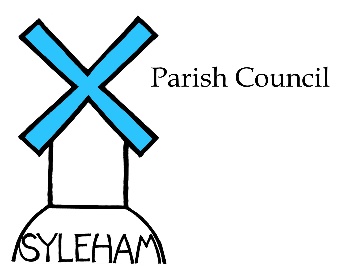 MinutesAttendance:Parish Councillors: M.Flounders; G. Elsden; G. Lewis; R. Piltch; S. ScottS. Phillips & D. GoodwinAbsent: G.Elsden & G Lewis sent their apologiesCounty & District Councillors:Lavinia Haddingham (MSDC)Peter Gould (SCC) could not attend because of illnessOther attendees: J. McCraken (Curate), J. Thompson (Jubilee Coordinator) & M.Lewis (Village Hall)Declaration of Interest: R Pilch (planning)Signing of Minutes: The minutes of the last meeting (Dec !st, 2021) were signed as correct.County & District Council Reports: These were distributed prior to the meeting and are attached to these minutes.Agenda Items:Platinum JubileeAgreement to join forces with Wingfield PC and Village Hall in this celebration on June 5th was given the go ahead.Proposal to donate £500 and purchase 32 commemorative mugs (£256) for village children was approved.Plan to coordinate funding from all sources via PC bank account also agreed.Village Hall balance from previous Jubilee (£464) was the first external donation accepted.J. Thompson outlined the event and individual donations promised.Footpath Survey: Next stepsProposal to send document to SCC for refurbishment of signage and reestablishment of rights of way was approved             3.    Speed SignRotation with Wingfield has taken place and acquisition of Syleham’s own sign awaits Wingfield’ s grant for a new one of their own               4.   Dog Litter BinsPurchase of third bin was approved when MSDC grant becomes available.Planning:Border Piggeries (DC/22/01112), Hoxne Road – agricultural notification application was approvedClerk’s ReportFinances: Current a/c balance @ Feb 22nd 2022, was £5,855.25and Business a/c: £975.41Cheques for Clerks fees & expenses Q4 (00491):£322.35: HMRC Q4 (00492):£120 and Jubilee Mugs (00492): £266.02were approved and signed.Other Business     The curate outlined the Church,s plan for a Ukranian Relief Appeal.Meeting closed at 8.30pm.Next meeting takes place on May 25th ,2022 at the Village Hall.This will be preceded by the APM 2021/22 and starts at 7.30pmSigned                                               DateActionClerk to actionClerk to actionMF to actionClerk to write to Planning